封斋的人如果在醒来的时候嘴里含着食物إذا استيقظ الصائم وفي فمه طعام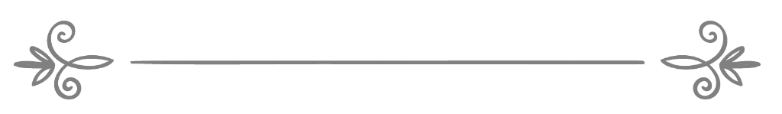 来源：伊斯兰问答网站مصدر : موقع الإسلام سؤال وجواب❧❧编审: 伊斯兰之家中文小组مراجعة: فريق اللغة الصينية بموقع دار الإسلام封斋的人如果在醒来的时候嘴里含着食物问：我原先经常吸烟，感谢真主，我现在已经戒烟了，但是我面临着一个困难，如果我有吸烟的欲望，我就把一截烟放在嘴里咀嚼，以此消除吸烟的欲望，但是无济于事。我曾在斋月的夜间把一截烟放在嘴里咀嚼，没想到睡着了，醒来的时候已经是晨礼之后了，嘴里仍然含着烟，我就吐掉了烟，马上漱口。我的斋戒是否有效？答：一切赞颂，全归真主。第一：如果在黎明出现的时候，封斋的人在嘴里含着食物，然后吐掉了，没有故意吞咽下去，那么他的斋戒是正确的。伊玛目脑威（愿主怜悯之）在《道路》中说：“如果在黎明出现的时候，封斋的人在嘴里含着食物，然后吐掉了，那么他的斋戒是正确的。”在《需求者的知足》( 2 / 161 )中解释：“假如在斋月的白天把食物放在嘴里，也不坏斋；假如故意把一点食物吞咽下去了，则他的斋戒已经无效了。”第二：医生和研究人员警告烟民不要咀嚼烟草，他们认为这种行为不是吸烟的安全的替代，甚至从某些方面来说，它对人体的危害和伤害远远胜于吸烟，使人体致癌的几率超过吸烟。意志坚强的人应该彻底戒烟，千万不能对吸烟恋恋不舍，必须要向真主祈求襄助；事实证明戒烟是完全可以做到的事情，彻底戒烟是简而易行的，重要的就是诚心实意的向真主忏悔，同时要具有坚强的意志。我们祈求真主赐予我们和你们顺利、正确和理智。真主至知！